Расписание уроков и заданий на 21.04 (вторник)1класс2 класс3 класс4 класс5 класс6 класс7 класс8 класс9 классПрактическая работа №3 (5 класс)«Знакомство с экологическими проблемами местности и доступными путями их решения»Цель. Выяснить основные экологические проблемы Ростовской области и проанализировать пути их решения.Оборудование. Фотографии, иллюстрирующие экологические проблемы.Задание 1. Заполнить таблицу.ПредметТемаЗаданиячтениеШуточные стихи 1.Открыть учебник на с.32-33.2. Прочитать стихи.3.Ответить на вопросы учебника с.32-33.4.Научиться выразительно читать.русскийДвойная роль букв у, а, ю,я1.Записать число, классная работа.2. Минутка чистописания:Е Ё Ю Я й3.Открыть учебник на с. 37(внизу). 4.Прочитать текст с.37-39. Ответить на вопросы.Вывод: буквы е, ё, ю, я – «хитрые». Они могут обозначать один звук, а могут обозначать два звука.5. Списать стихотворные строчки. Над буквами ю, е, ё  в квадратных скобках записать звуки, которые они обозначают.Ель на ёжика похожа:Ель в иголках, ёлка – тоже.Подарили Юле юбочку в июле.А Илюшке подарили клюшку.6. Прислать на проверку.окружающий мирЗачем нам телефон и телевизор?1.Прочитать текст в учебнике на с. 58 -59,рассмотреть фотографии, выполнить задания.2. Вывод пересказать.4.  Задание: внимательно прочитайте список слов. Названия средств связи подчеркни синим карандашом, массовой информации – красным, а если средство играет обе роли, то двумя чертами – синей и красной.Почта, радио, телефон, телеграф, телевидение, газета, журнал, Интернет.5. Прислать на проверку заданиематематикаПоразрядное вычитание единиц1.Раскрыть учебник на с.692.Рассмотреть № 1. Ответить на вопросы.Вывод: единицы вычитаем из единиц.4.Работа в тетради с.97 №1, 2, 3, 4 (1,2), 6.(№ 5 по желанию)5.Прислать на проверку с.97, 98.ИЗОВстречам весну – красну1.Открыть учебник на с.104-105. Прочитать текст и рассмотреть иллюстрации в учебнике на с. 104 - 105.2.Нарисовать весеннее солнышко с элементами хохломского орнамента в круге, пользоваться памяткой на с. 105. 4.Прислать на проверку.Волшебная кисточкаРодина мояНарисовать рисунок «Моя родина»ПредметТемаЗаданиячтениеГ. Юдин «Вытри лапы и входи»Работа по учебнику с.116-117 читать выразительно, ответить на вопросы (устно). Выучить наизусть (можно любую часть).окружающий мирВ гости к веснеРабота по учебнику с. 86- 89. Читать, ответить на вопросы. Перечислить весенние явления (письменно)английскийВремена годаПройдите по ссылкеhttp://www.youtube.com/watch?v=Vl-uqbmtGYM-Посмотреть видео -открыть учебник на стр.106 списать слова в тетрадь, перевести-открыть рабочую тетрадь на стр.58, выполнить упр.1,2русскийСложные слова из двух корней с буквой соединительного гласногоРабота по учебнику с. 100-102.Упр. 111, 112. Выписать сложные слова, выделить корни. Упр. 113. Списать только 2 частьИЗОМы рисуем русскую народную сказку1.Открыть учебник на с. 106-111.2.Рассмотреть иллюстрации, прочитать текст.3.Нарисовать иллюстрацию к любой сказке.4. Прислать фото.Волшебная кисточкаВесенние садыНарисовать весенний сад (или весеннее дерево, или веточку)ПредметТемаЗаданияанглийский Дни неделиРабота по учебнику-Стр.54,упр.1 Выписать названия дней недели в словарь, перевести и выучить.Рабочая тетрадьСтр.62 упр.1,2-Выполненное задание сфотографировать и прислать на проверку.окружающий мирЗолотое кольцо РоссииРабота с учебником.Стр. 86, выполнить предложенные задания устно.Стр.87-90 прочитать текст до информации о городе Плес. Рассмотреть фоторгафии, данные в учебнике.Стр.95 выполнить в тетради Задание для домашней работы № 1 (первые три вопроса), сфотографировать и отправить на проверку.ИЗОГоловной убор русской красавицыРабота по учебнику с. 98-101.  Прочитай. Рассмотри картины. Придумай головной убор для царицы или царевны - лебеди из сказки А. С. ПушкинаматематикаРазные задачиРабота с учебником.Стр. 101,  выполнить № 294. Стр. 102, № 296, 298.Работу сфотографировать и отправить на проверку. русскийОкончания прилагательных во множественном числе в Р.п., В.п., П.п.Работа с учебником.С.139-141,  упр. 160, 161 выполнить по заданию учебника. Работу сфотографировать и отправить на проверку.Азбука пешеходаПричины возникновения ДТП по вине пешеходов-Напишите на листочке 5 причин, по которым может произойти ДТП по вине пешеходов.- Выполненное задание сфотографировать и прислать на проверку.ПредметТемаЗаданияматематикаПлощадь и объемС.82 №270,271,274 – по заданиюСделать фото и отправить на эл. почту innamasl83@yandex.ru   английскийДетский музей КанадыРабота по учебнику-Стр .51 упр.5б. Здесь есть вопросы и оветы на них. Вам нужно соединить их устно.  В тетрадь записать только букву вопроса и номер ответа.Например: а-3Сфотографировать и прислать на проверку.ИЗО«Этот День Победы...»Работа по учебнику с. 148-149. Рассмотри фото. Прочитай текст. Выполни рисунок  «Этот День Победы...»окружающий мирФранцияПройдите по ссылке и посмотрите видеоурок по темеhttp://www.youtube.com/watch?v=0Q42UPZ2bOI    или В учебнике прочитайте параграф на стр.87-89- Ответить письменно на вопрос 58  на стр.92русскийОрфограммы в приставкахРабота по учебнику с. 127-129.Упр. 134, списать 4 строки.Упр. 136. Списать 2 любые группы слов. Выделить приставкиАзбука пешеходаПричины возникновения ДТПНаписать 5 причин возникновения ДТП на листочке, сфотографировать и прислать на проверку.ПредметТемаЗаданиямузыкаТема богатырей в музыкеПрослушать фрагмент из второй «Богатырской» симфонии Александра Бородинаhttps://www.youtube.com/watch?v=vFd_itxquMA.Подготовить презентацию на тему        «Жизнь и творчество А. Бородина»Работу отправить по адресу mnatalia1983@yandex.ruрусский Виды глагола1. Посмотрите  видеоурок на тему  «Виды глагола» по ссылке youtube.com 2. Работа с учебникомПрочитать материал для самостоятельных наблюдений  на с. 109. На стр. 110 прочитать правило, запомнить, на какие вопросы отвечают глаголы совершенного и несовершенного вида.3. Упр. 638, выполнить по заданию, в учебнике есть образец.4. Упр.639, выполнить по заданиюОбразец: день-деньской (что делает?) печет (несов. вид, наст. время)Отправить  на проверку по адресу lub.sklyarova@yandex.ru или WhatsApp  89286275931математика Среднее арифметическоеРешите задания на стр.250-251 №1045,1050,1054,и пришлите на проверкулитератураСаша Черный «Игорь-Робинзон»С. 182-188, прочитать рассказ, письменно передать краткое содержание и ответить на вопросы «Что в этой истории интересного, забавного? Что понравилось, а что показалось неинтересным?»биологияПр. р. №3 «Знакомство с экологическими проблемами местности и доступными путями их решения»Посмотреть презентацию с эл. почты. Выполнить практическую работу. Отправить на эл. почтуinnamasl83@yandex.ru    ОДНКНРЧто составляет твой духовный мирС 143-146, прочитать, выучить вывод на с. 146. Письменно объяснить смысл пословиц на с 145. Например: Хлеб питает тело, а книга питает разум – Это значит, кто много читает, тот становится умнее.Спортивный городокЭстафета с мячами, скакалками На Яндекс.Видео посмотрите видеоуроки «эстафеты с мячами и скакалками».Разучите игру самостоятельно 
ЭСТАФЕТА С ПЕРЕНОСКОЙ МЯЧЕЙУчастники, разделившись на 2 команды, становятся в колонну по одному за линией старта. Перед каждой командой лежит обруч, а в нем 3 волейбольных мяча. В 10—15 метрах перед командой лежит второй обруч. По сигналу первый участник команды берет все мячи в руки и переносит их в свободный обруч, бегом возвращается назад и передает эстафету за линией старта, касаясь ладонью плеча второго участника. Второй бежит к своему обручу, берет мячи и переносит их в обруч, лежащий перед его командой. Следующий участник относит мячи снова и т. д. Игра продолжается до тех пор, пока первый участник снова не станет первым. Если во время игры упал мяч, участник должен сам его поднять и продолжать бег с того места, где упал мяч. Выигрывает команда, первой закончившая эстафету. Можно проводить эстафету и с одним обручем. Тогда участники с мячами в руках обегают стойку в 10—15 метрах и возвращают мячи в тот же обруч.Напишите, какие вы знаете игры с мячами и скакалками? Ответы пришлите на электронный адрес elen.goncharova2014@yandex.ru или на  WhatsApp 89198740368  ПредметТемаЗаданиямузыка Оттенки музыки    Прослушать произведение Клода Дебюсси «Лунный свет» https://www.youtube.com/watch?v=Vra-6i--nVsВыполнить задание по выборуПодготовить презентацию на тему        «Жизнь и творчество К. Дебюсси»Нарисовать иллюстрацию к произведению Клода Дебюсси «Лунный свет»Работу отправить по адресу mnatalia1983@yandex.ruрусскийГлаголы переходные и непереходныеНа с.111 прочитать и запомнить теорию, Ответить на вопрос: «Какие глаголы называются возвратными?» Выполнить упр.531 (Весь…), упр. 532 (С неба…), упр.533 (допускать …)математикаПерпендикулярные прямые§43, №1222, 1223, 1224, сфотографировать и выслать по адресу kuteinikovo@yandex.ruлитератураМифы Древней Греции. Подвиги ГераклаРабота с учебником.1. С.180 - 183, прочитать миф «Яблоки Гесперид». 2. Письменно ответить на вопросы:  1)Почему 12 подвиг был самым трудным подвигом Геракла?б) Какие опасности пришлось преодолеть Гераклу, прежде чем он достиг края земли, где стоял великий титан Атлас?в) Что помогло Гераклу держать небесный свод до тех пор, пока не вернулся Атлас? Ответы прислать на проверку по адресу: lub.sklyarova@yandex.ru или WhatsApp  89286275931русскийГлаголы переходные и непереходныеУпр. 534 (Мирить…), 536 (Боремся…), упр. 537 (Подготовьте рассказ не менее 10 предложений)английскийДомашнее чтение Стр.93-94, сделать письменный перевод текста «Harrods: Quality and Style». Сфотографируйте и пришлите на проверку на электронную почту Sviga2013@yandex.ru    или на  WhatsApp 89188901773  Спортивный городокСалкиНа Яндекс.Видео посмотрите видеоуроки «Салки. Игры»"Салки" 
Эта игра имеет разные названия и правила, но основное содержание сохраняется: один или несколько водящих ловят других игроков и, если поймают, меняются с ними ролями.
Игра может проводиться в самых различных условиях: в помещении, на воздухе, детьми всех возрастов, молодежью и взрослыми. Количество участников - от 3 до 40 человек. Игра не требует руководителей, судей.
По жребию или по считалке выбирают одного водящего - "салку". Условно устанавливаются границы площади игры. Все разбегаются в пределах этой площади. Водящий объявляет: "Я - салка!" - и начинает ловить играющих в установленных пределах площадки. Кого догонит и осалит (дотронется), тот становится "салкой" и объявляет, подняв руку вверх: "Я - салка!" Он начинает ловить играющих, а бывший "салка" убегает со всеми. Игра не имеет определенного конца.Напишите, как по другому называется игра «Салки»? Ответы пришлите на электронный адрес elen.goncharova2014@yandex.ru или на  WhatsApp 89198740368  ПредметТемаЗаданиялитератураСтихотворения о родной природеС. 224-229, прочитать. Письменно сделать анализ любого стихотворения по выбору, не забудьте написать, какие художественно-изобразительные средства использовал поэт.английскийРестораны быстрого питания в России. Двойные союзы.Работа по учебнику-стр.82,упр.4 прочитать и сделать устный перевод-ознакомиться с грамматическим материалом к уроку 99 на страницах 87-88-стр.83 упр.7 письменно в тетрадь, перевести предложения в соответствии с грамматическим материалом.-Выполненное задание сфотографировать и прислать на проверку на электронную почту Sviga2013@yandex.ru   или на  WhatsApp 89188901773  музыкаДвижение образов и персонажей в оперной драматургииПосмотреть и прослушать видеофрагмент  https://www.youtube.com/watch?v=PV_AWGHk81M «Сцена в лесу» из оперы М. И. Глинки «Жизнь за царя» («Иван Сусанин») Выполнить задание по выбору.Подготовить презентацию на тему        «Жизнь и творчество М. И. Глинки»Познакомиться с содержанием оперы «Жизнь за царя», с ее действующими лицами и написать ее краткое содержание.Работу отправить по адресу mnatalia1983@yandex.ruалгебраСпособ подстановки§34, №626(2, 4), 627(2, 4), сфотографировать и выслать по адресу kuteinikovo@yandex.ruфизикаМощность. Единицы мощности§59, 60, ответить на вопросы (устно), решить задачу из упр. 32(5) в тетради, сфотографировать и выслать по адресу kuteinikovo@yandex.ruрусскийРаздельное и дефисное написание частиц1. Посмотрите видеоурок на тему «Раздельное и дефисное написание частиц» по ссылке youtube.com2. Работа с учебником Упр. 422 , 424 (по заданию)Упр.425, списать, раскрыть скобки, обозначить условия выбора дефиса.                                                                                                         Все прислать на проверкуинформатикаАналоговый и цифровой звук§25, ответить на вопросы (устно), С помощью PowerPoint создать (не скачать) небольшую презентацию (5 слайдов), на любую тему (о себе, о своей семье, о своих увлечениях, о своих домашних питомцах, о своих занятиях во время самоизоляции и т. п.), желательно использовать фотографии, сделанные самостоятельно и текст презентации – свой, сохранить и выслать по адресу kuteinikovo@yandex.ruВеселый английскийМое любимое время года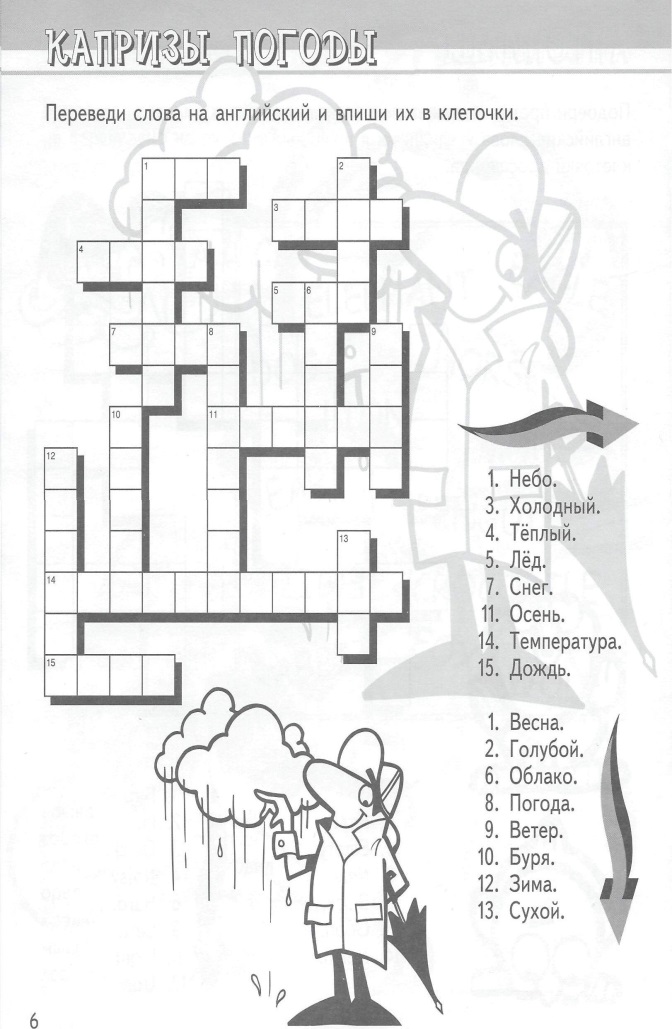 ПредметТемаЗаданияанглийскийВведение новой лексики по теме. Выполнение лексико-грамматических упражнений.Работа по учебнику-Стр.103 упр.2,записать слова в словарь.-Стр.104, упр.8 сделать письменный перевод текстаСфотографировать и прислать на проверку на электронную почту Sviga2013@yandex.ru   или на  WhatsApp 89188901773  биологияРефлекторная деятельность нервной системы. ТорможениеС. 225-235 «Рефлекторная деятельность нервной системы. Торможение» или Перейти по ссылке. В разделе ТЕОРИЯ познакомиться с темами 1, 2. Выполнить ЗАДАНИЯ 1-5 https://www.yaklass.ru/p/biologia/chelovek/psikhika-i-povedenie-cheloveka-16124/vysshaia-nervnaia-deiatelnost-16125 музыкаЛирические страницы советской музыки Посмотреть презентацию https://infourok.ru/prezentaciya-muzika-sssr-2755300.htmlПодготовить краткую информацию об одном из вокально-инструментальных ансамблей (ВИА) советского времени (60-80 годов) , сфотографировать и  отправить по адресу mnatalia1983@yandex.ruисторияВеликобритания: конец Викторианской эпохиПараграф 20.Запомнить слова и даты.Ответить на вопросы1,2,3 и прислать на проверку.обществознаниеИнфляция и семейная экономикаПеред чтением параграфа 26 из разделов вспомним и подумаем устно ответить на вопросы.Из параграфа все новые слова выучить.  После параграфа на стр.223-224 из раздела в классе и дома ответить письменно на вопросы и прислать на проверку.химияОксиды, их классификация и свойстваПерейти по ссылке на сайт ЯКласс. Познакомиться с теорией. Выполнить ЗАДАНИЯhttps://www.yaklass.ru/p/himija/89-klass/klassy-neorganicheskikh-veshchestv-14371/oksidy-13609 литератураРусские поэты о Родине, о природе и о себеРабота с учебником 1. С.207 - 216, прочитать стихи русских поэтов 20 века о родине, родной природе и о себе. Одно из них выучить наизусть    ( по выбору), запись чтения прислать  на проверку  WhatsApp  89286275931Веселый английскийСпорт и здоровьеПройдите по ссылке и посмотрите видеоролик по темеhttp://www.youtube.com/watch?v=6S3CjJ9Ex9sСоставьте  на листочке диалог по теме ( не менее 5 фраз), сфотографируйте и пришлите на проверку на электронную почту Sviga2013@yandex.ru   или на  WhatsApp 89188901773  ПредметТемаЗаданиягеометрияПодготовка к экзаменамИндивидуальная рассылкаалгебраПодготовка к экзаменамИндивидуальная рассылкахимияКлассификация химических реакций. Скорость химической реакцииЗайти на сайт ЯКласс. В разделе теория повторить тему. Выполнить ЗАДАНИЯ https://www.yaklass.ru/p/himija/89-klass/klassifikatciia-khimicheskikh-reaktcii-i-zakonomernosti-ikh-protekaniia-212242/klassifikatciia-khimicheskikh-reaktcii-po-chislu-i-sostavu-vstupivshikh-_-212243 английскийВторичная переработка-Стр.87 упр.3б, слова записать в словарь и перевести-стр.88 упр.6б, устный перевод текста-стр.89, упр.7 письменно в тетрадьСфотографируйте и пришлите на проверку на электронную почту Sviga2013@yandex.ru    или на  WhatsApp 89188901773  русскийР.Р. Сжатое изложениеНаписать сжатое изложение по упр. 219 историяВторая Мировая война. 1939-1945 гг.Параграф 18.Читаем внимательно, все даты, которые выделены и есть на форзаце, запомнить. По ходу чтения работаем по карте учебника или по атласу.Отвечаем на вопросы и присылаем для проверки.Даяна –вопросы1,2,8.Кирилл, Саша – 3,4,8.Алена, Лера – 5,7,8.литератураА.Т. Твардовский «Я убит подо Ржевом»С. 214-225 прочитать о жизни и творчестве А.Т. Твардовского, с. 225-235 прочитать выразительно стихи А.Т. Твардовского. Письменно проанализировать стихотворение «Я убит подо Ржевом».Дневник здоровьяТренинг «Здоровый образ жизни – мода или необходимость»Я пришлю каждому на его электронную почту для ознакомления и нужно будет ответить на тесты из этого текста.№ п/пЭкологическая проблемаПути решения1Тепловое загрязнение2Вырубка лесов3Загрязнение вод4Охота 5Парниковый эффект (потепление климата)